 										Автор проєкту  										начальник юридичного   										відділу Коберник О. В.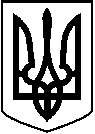  ЛЕТИЧІВСЬКА СЕЛИЩНА РАДА ХМЕЛЬНИЦЬКОЇ ОБЛАСТІВИКОНАВЧИЙ КОМІТЕТ   Р І Ш Е Н Н Я______________                                Летичів                                                 №  __  Про надання дозволу на укладання договору оренди земельної ділянкивід імені недієздатної особи

 	Відповідно до ст. 52 Закону України «Про місцеве самоврядування в Україні», ст. 67, 71, 72 Цивільного Кодексу України, розглянувши заяву гр. Патика Дмитра Івановича, рішення Летичівського районного суду від 05 березня 2021 року (справа №678/1081/20, провадження №2-о-678-13/21), протоколу засідання опікунської ради з питань забезпечення прав повнолітніх осіб, які потребують опіки (піклування) при виконавчому комітеті Летичівської селищної ради від 13.05.2021 № 1, виконавчий комітет селищної радиВИРІШИВ:Надати дозвіл опікуну Патику Дмитру Івановичу на укладення від імені недієздатної Патик Марії Петрівні, 1941 року народження договору оренди земельної ділянки площею 1,7668 га (кадастровий номер: 6823086200:04:022:0020), яка належить їй на праві власності.Зобов’язати опікуна Патика Дмитра Івановича після укладення договору оренди земельної ділянки площею 1,7668 га, у місячний термін письмово повідомити про це опікунську раду з питань забезпечення прав повнолітніх осіб, які потребують опіки (піклування) при виконавчому комітеті Летичівської селищної ради з наданням копії договору оренди вищезазначеної земельної ділянки.Контроль за виконанням даного рішення покласти на заступника селищного голови Ніцевича А.В. 	Селищний голова                				Ігор ТИСЯЧНИЙПОГОДЖЕНО:Автор проекту: начальник юридичного відділу		Коберник О. В.Заступник селищного головиЛетичівської селищної ради		___________	Ніцевич А. В.Керуючий справами виконавчого комітетуЛетичівської селищної ради		___________	Савранська А. В.Начальник юридичного відділуЛетичівської селищної ради		___________	Коберник О. В.